WJ Masthead(see next page)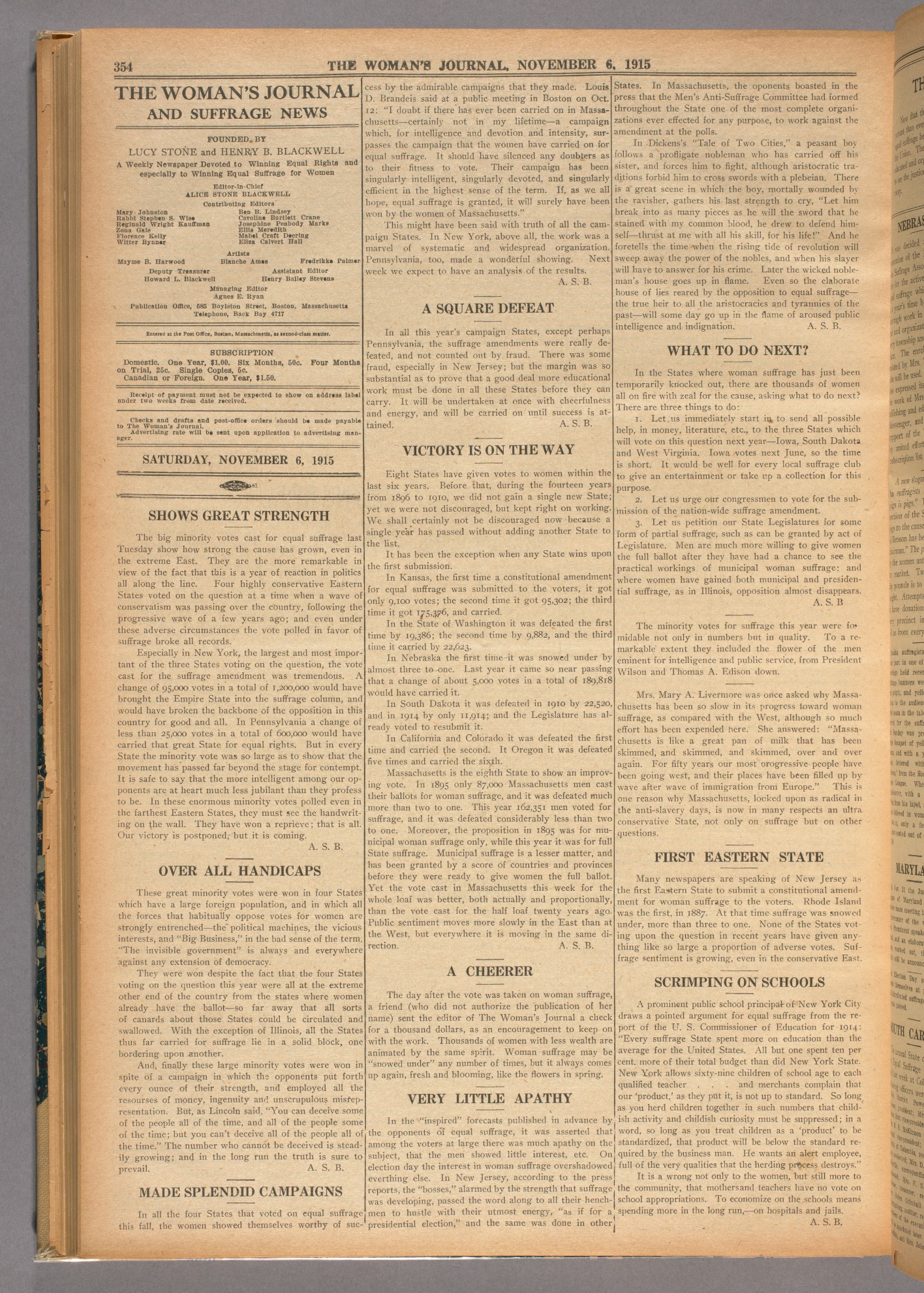 